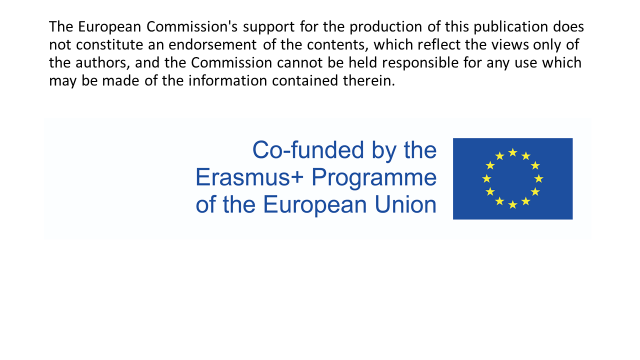 Questionnaire for teachersAll questions  refer only to students who study nursing fieldsCountry: FranceNumber of students who study nursing fields: 3 sections of 15 students in the vocational baccalaureate accompanying service and care of the person. These students will continue the following year if they wish, to obtain a nursing assistant or nurse diplomaHow many students with different nationalities study nursing fields?a single nationality with some of Turkish or North African originHow do you deal with language barriers? human support for allophone people in the schoolHow do you deal with culture differences and mutual prejudice? We do not discriminate between students. If there are any conflicts, they are managed within the class by the head teacher or the school lifeDo you have any students with physical disabilities? How many? Specify disabilities. How do you help them? no, but we have a workstation adapted for a person with reduced mobility. Pupils with physical disabilities are subject to a Personalized Schooling Plan (PPS) established with the MDPH. Pupils with chronic pathologies (diabetes, food allergies, etc.) benefit from an Individualised Support Plan (PAI) established by the school doctor.Do you have any students with learning disorders?[dyslexia, dyscalculia…]? How many? How do you help them? The Personalized Accompaniment Plan is requested by the families and/or the educational team with the support of a speech therapy and often neuropsychological examination. It is submitted to the school doctor for approval and drawn up by the educational team and the family. If the adjustments are not sufficient, then the family can apply to the Maison Départementale du Handicap (MDPH) for more extensive assistance (such as the assistance of an AESH (Accompagnant des Elèves en Situation de Handicap). Pupils with dyslexia can have access to a computer for lessons, documents written in Arial 14 and spaced out, photocopied lessons, .. Or, if the MDPH considers it necessary, an AESH for certain courses.  At the examination they can benefit from a third time.Do you have any behavioral problems at school? What sort of problems? [drugs, smoking, truancy, bullying…] How do you deal with it?We have problems with drug abuse, bullying and absenteeism. Absenteeism can be due to drug problems, bullying and social difficulties encountered by our students.We have a principal education advisor, a school nurse, a social worker and a school psychologist in the school to whom we can refer our students.These professionals are few in number and many young people have difficulties.In our special care classes, this concerns 5 out of 45 students.